Algebra 1 ~ Day 2, 10/3/2017		Unit 4 Practice Quiz			Name ________________________Use the given graph to identify the characteristics.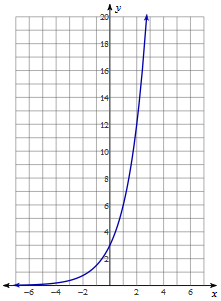 Domain ___________Range ___________   Asymptote _______ X-intercept _______Y-intercept _______End Behavior: As As Circle one: Increasing or DecreasingAROC [0, 1]:~~~~~~~~~~~~~~~~~~~~~~~~~~~~~~~~~Use the given graph to identify the characteristics.Domain __________      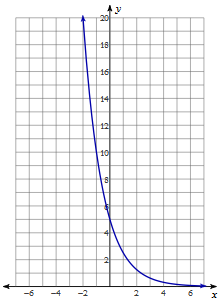 Range ___________   Asymptote _______ X-intercept _______Y-intercept _______End Behavior: As As Circle one: Increasing or DecreasingAROC [-1, 0]:Fill in the table for each exponential function and then graph the function. 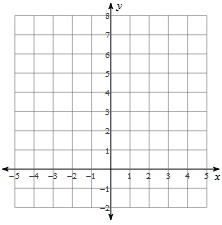 ~~~~~~~~~~~~~~~~~~~~~~~~~~~~~~~~~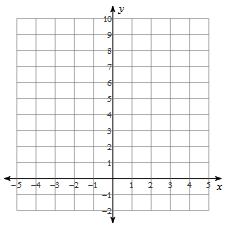 ~~~~~~~~~~~~~~~~~~~~~~~~~~~~~~~~~Consider the parent function .  How would the original graph be transformed if:~~~~~~~~~~~~~~~~~~~~~~~~~~~~~~Write an equation for the given graphs:xy-3-2-10123xy-3-2-10123xy-3-2-10123